CMS 64 Summary: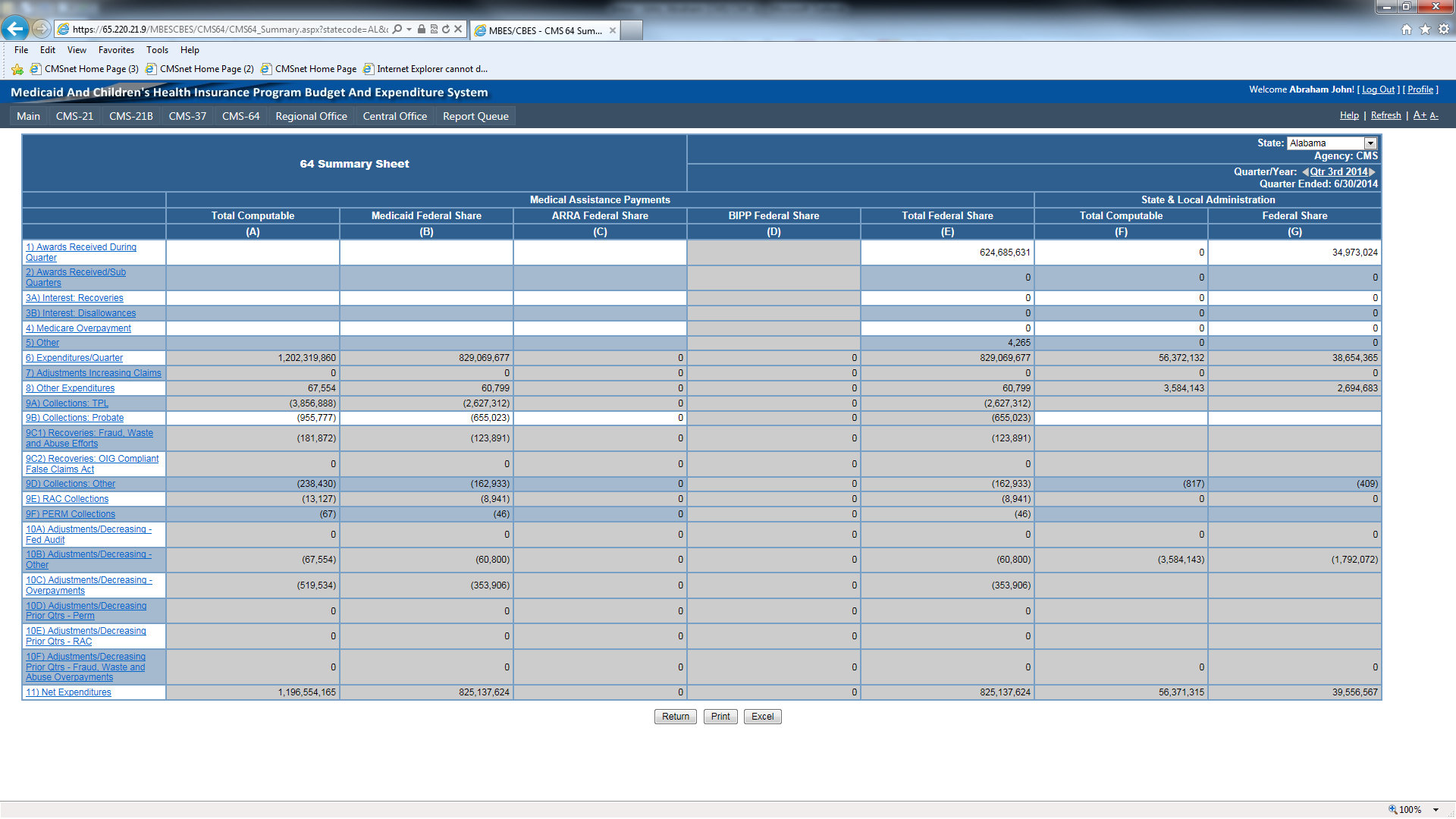 